Publicado en  el 09/10/2014 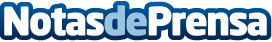 El Opel Corsa posa para Karl Lagerfeld junto a su gata  El diseñador de moda y fotógrafo Karl Lagerfeld ha conseguido persuadir a una modelo muy especial para que le acompañe en su proyecto de realizar el calendario Opel Corsa 2015: su gata birmana, Choupette Lagerfeld.Datos de contacto:OPELNota de prensa publicada en: https://www.notasdeprensa.es/el-opel-corsa-posa-para-karl-lagerfeld-junto-a_1 Categorias: Automovilismo Industria Automotriz http://www.notasdeprensa.es